2018 CALL FOR PROPOSALSAs one of NJCCN’s mission statements is to: “Transform the healthcare system through research and innovative model programs,” the New Jersey Collaborating Center for Nursing (NJCCN) invites proposals for the George Hebert Legacy Grant Award.  Proposals can be submitted by nurse researchers (PhD), nurses with a current DNP, or doctoral nursing students (DNP or PhD) currently working on an IRB approved project that addresses nursing workforce related topics. Priority will be given to the following topics: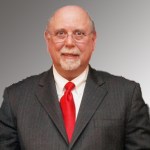 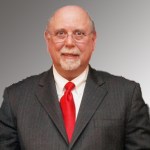 PRIORITY TOPICSInnovative APN Practice ModelsOutcomes on Residency Programs (Specialty area transitions and post-acute care settings)Emerging roles for LPNs in a changing healthcare environmentWorkforce gapsImpact of school nurses in the communityStrategies to address the nursing faculty shortageFunding will be up to $2500TIMELINEApplication Deadline: 12/05/2018Awards will be Announced: 2/01/2019Funding Period: 4/01/2019 – 3/31/2019Final Project Report Due: 4/01/2020CRITERIAApplicants must be current DNP or PhD nursing students from an accredited NJ based doctoral program OR nurse researcher (PhD) based in NJ.Findings must be available within 1 year of date of submission and be made available to the NJCCN for publication on the NJCCN website.Funds can be used for data analysis and or project implementation costs.  Funds cannot be used to supplement salaries or student tuition. PROCEDURESApplications can be sent via e-mail to Dr. Edna Cadmus, ednacadm@sn.rutgers.edu. Questions may be directed to Victoria Field, victoria.field@rutgers.edu, (973) 353-2715.All submissions will be blinded and reviewed by the NJCCN review committee. Awards will be at the sole discretion of the NJCCN. Grant recipients are responsible for submitting a final narrative report, minimum of 5 pages to include a plan for dissemination and next steps, and an executive summary of approximately 450 words.  The final narrative and executive report are due 60 days after the end of the grant period.Recipients are also expected to submit findings/results at one of the NJCCN’s meetings within 1 year of completion of the study/project.Failure to complete the requirement within the allotted time period may result in full repayment of the award to the NJCCN.The grantee must acknowledge the NJCCN as a funding source in any publication.The grantee must provide the NJCCN with a reprint of any publication resulting from the work.The NJCCN may wish to publicize portions of any or all reports, documents, and materials developed by the grantee and will do so only with the permission of the grantee.FORMATA succinct proposal (not to exceed 5 double spaced pages, Times New Roman or Arial Font size 12) outlining the project to include:Purpose/aim of project; background and significance; objectives; timeline; methodology; nursing implicationsAbstract, bibliography, budget and IRB approval letter (these will not count toward the 5 page limit)Bio-sketch (not to exceed 250 words) for each member of the teamComplete a budget worksheet outlining how the $2,500 grant money will be utilized. Include two letters of support for this project, and if applicable, an executive sponsor letter of support.